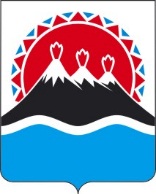 г. Петропавловск-КамчатскийВ соответствии с частью 3 статьи 22 Федерального закон от 27.07.2004          № 79-ФЗ «О государственной гражданской службе Российской Федерации», частью 3 статьи 16 Закона Камчатского края от 20.11.2013 № 343 «О государственной гражданской службе Камчатского края»ПРИКАЗЫВАЮ:Утвердить Перечень отдельных должностей государственной гражданской службы Камчатского края в Администрации Губернатора Камчатского края, исполнение должностных обязанностей по которым связано с использованием сведений, составляющих государственную тайну, при назначении на которые может не проводиться конкурс, согласно приложению 1 к настоящему приказу.Признать утратившими силу приказы Аппарата Губернатора и Правительства Камчатского края согласно приложению 2 к настоящему приказу. Настоящий приказ вступает в силу после дня его официального опубликования.Приложение к приказуАдминистрации Губернатора Камчатского края от                          2022 года №             Перечень отдельных должностей государственной гражданской службы Камчатского края в Администрации Губернатора Камчатского края, исполнение должностных обязанностей по которым связано с использованием сведений, составляющих государственную тайну, при назначении на которые может не проводиться конкурсПервый заместитель Руководителя.Заместитель Руководителя.Заместитель Руководителя - начальник управления протокола и внешних связей.Начальник отдела внешних связей управление протокола и внешних связей Заместитель начальника отдела внешних связей управления протокола и внешних связей.Начальник управления секретариата.Ведущий специалист 1 разряда управления секретариата.Начальник управления делами.Заместитель начальника управления делами. Начальник управления информационной политики.Начальник Главного правового управления.Заместитель начальника Главного управления - начальник юридического отдела Главного правового управления.Заместитель начальника Главного управления -  начальник отдела мониторинга законодательства Главного правового управления. Начальник отдела правового обеспечения Главного правового управления.Заместитель начальника отдела правового обеспечения Главного правового управления.Начальник Главного контрольного управления Губернатора и Правительства Камчатского края.Заместитель начальника Главного управления - начальник отдела проверок Главного контрольного управления.Начальник Главного управления государственной службы.Заместитель начальника Главного управления - начальник отдела государственной службы Главного управления государственной службы.Начальник отдела по кадрам и наградам Главного управления государственной службы.Советник отдела государственной службы Главного управления государственной службы. *Начальник отдела по профилактике коррупционных и иных правонарушений.Заместитель начальника отдела по профилактике коррупционных и иных правонарушений.Начальник отдела специальной документальной связи.Советник отдела специальной документальной связи. Начальник отдела защиты информации и государственной тайны. Заместитель начальника отдела защиты информации и государственной тайны. Советник отдела защиты информации и государственной тайны. Консультант отдела защиты информации и государственной тайны. Начальник отдела общественной безопасности. Советник отдела общественной безопасности. Начальник отдела по мобилизационной работе.  Советник отдела по мобилизационной работе.  * Должность, исполнение обязанностей по которой предусматривает решение вопросов информационной безопасности.Приложение 2 к приказуАдминистрации Губернатора Камчатского края от                          2022 года №             Перечень утративших силу приказов Аппарата Губернатора и Правительства Камчатского краяПриказ Аппарата Губернатора и Правительства Камчатского края от 19.08.2010 № 367-п «Об утверждении Перечня отдельных должностей государственной гражданской службы Камчатского края в Администрации Губернатора Камчатского края, исполнение должностных обязанностей по которым связано с использованием сведений, составляющих государственную тайну, при назначении на которые может не проводиться конкурс»;приказ Аппарата Губернатора и Правительства Камчатского края от 28.04.2011 № 232-п «О внесении изменений в приложение к приказу Аппарата Губернатора и Правительства Камчатского края от 19.08.2010 № 367-п «Об утверждении Перечня отдельных должностей государственной гражданской службы Камчатского края в Администрации Губернатора Камчатского края, исполнение должностных обязанностей по которым связано с использованием сведений, составляющих государственную тайну, при назначении на которые может не проводиться конкурс»;приказ Аппарата Губернатора и Правительства Камчатского края от 15.04.2014 № 234-п «О внесении изменений в приложение к приказу Аппарата Губернатора и Правительства Камчатского края от 19.08.2010 № 367-п «Об утверждении Перечня отдельных должностей государственной гражданской службы Камчатского края в Администрации Губернатора Камчатского края, исполнение должностных обязанностей по которым связано с использованием сведений, составляющих государственную тайну, при назначении на которые может не проводиться конкурс»;приказ Аппарата Губернатора и Правительства Камчатского края от 05.08.2014 № 468-п «О внесении изменений в приложение к приказу Аппарата Губернатора и Правительства Камчатского края от 19.08.2010 № 367-п «Об утверждении Перечня отдельных должностей государственной гражданской службы Камчатского края в Администрации Губернатора Камчатского края, исполнение должностных обязанностей по которым связано с использованием сведений, составляющих государственную тайну, при назначении на которые может не проводиться конкурс»;приказ Аппарата Губернатора и Правительства Камчатского края от 26.02.2015 № 92-п «О внесении изменений в приложение к приказу Аппарата Губернатора и Правительства Камчатского края от 19.08.2010 № 367-п «Об утверждении Перечня отдельных должностей государственной гражданской службы Камчатского края в Администрации Губернатора Камчатского края, исполнение должностных обязанностей по которым связано с использованием сведений, составляющих государственную тайну, при назначении на которые может не проводиться конкурс»;приказ Аппарата Губернатора и Правительства Камчатского края от 01.09.2015 № 524-п «О внесении изменений в приложение к приказу Аппарата Губернатора и Правительства Камчатского края от 19.08.2010 № 367-п «Об утверждении Перечня отдельных должностей государственной гражданской службы Камчатского края в Администрации Губернатора Камчатского края, исполнение должностных обязанностей по которым связано с использованием сведений, составляющих государственную тайну, при назначении на которые может не проводиться конкурс»;приказ Аппарата Губернатора и Правительства Камчатского края от 15.12.2015 № 717-п «О внесении изменений в приложение к приказу Аппарата Губернатора и Правительства Камчатского края от 19.08.2010 № 367-п «Об утверждении Перечня отдельных должностей государственной гражданской службы Камчатского края в Администрации Губернатора Камчатского края, исполнение должностных обязанностей по которым связано с использованием сведений, составляющих государственную тайну, при назначении на которые может не проводиться конкурс»;приказ Аппарата Губернатора и Правительства Камчатского края от 29.01.2016 № 50-п «О внесении изменений в приложение к приказу Аппарата Губернатора и Правительства Камчатского края от 19.08.2010 № 367-п «Об утверждении Перечня отдельных должностей государственной гражданской службы Камчатского края в Администрации Губернатора Камчатского края, исполнение должностных обязанностей по которым связано с использованием сведений, составляющих государственную тайну, при назначении на которые может не проводиться конкурс»;приказ Аппарата Губернатора и Правительства Камчатского края от 01.03.2018 № 16-п «О внесении изменений в приложение к приказу Аппарата Губернатора и Правительства Камчатского края от 19.08.2010 № 367-п «Об утверждении Перечня отдельных должностей государственной гражданской службы Камчатского края в Администрации Губернатора Камчатского края, исполнение должностных обязанностей по которым связано с использованием сведений, составляющих государственную тайну, при назначении на которые может не проводиться конкурс»;приказ Аппарата Губернатора и Правительства Камчатского края от 26.09.2018 № 51-п «О внесении изменений в приложение к приказу Аппарата Губернатора и Правительства Камчатского края от 19.08.2010 № 367-п «Об утверждении Перечня отдельных должностей государственной гражданской службы Камчатского края в Администрации Губернатора Камчатского края, исполнение должностных обязанностей по которым связано с использованием сведений, составляющих государственную тайну, при назначении на которые может не проводиться конкурс»;приказ Аппарата Губернатора и Правительства Камчатского края от 15.01.2019 № 1-п «О внесении изменений в приложение к приказу Аппарата Губернатора и Правительства Камчатского края от 19.08.2010 № 367-п «Об утверждении Перечня отдельных должностей государственной гражданской службы Камчатского края в Администрации Губернатора Камчатского края, исполнение должностных обязанностей по которым связано с использованием сведений, составляющих государственную тайну, при назначении на которые может не проводиться конкурс»;приказ Аппарата Губернатора и Правительства Камчатского края от 02.07.2019 № 39-п «О внесении изменений в приложение к приказу Аппарата Губернатора и Правительства Камчатского края от 19.08.2010 № 367-п «Об утверждении Перечня отдельных должностей государственной гражданской службы Камчатского края в Администрации Губернатора Камчатского края, исполнение должностных обязанностей по которым связано с использованием сведений, составляющих государственную тайну, при назначении на которые может не проводиться конкурс»;приказ Аппарата Губернатора и Правительства Камчатского края от 11.12.2020 № 12.09-01/7 «О внесении изменений в приложение к приказу Аппарата Губернатора и Правительства Камчатского края от 19.08.2010 № 367-п «Об утверждении Перечня отдельных должностей государственной гражданской службы Камчатского края в Администрации Губернатора Камчатского края, исполнение должностных обязанностей по которым связано с использованием сведений, составляющих государственную тайну, при назначении на которые может не проводиться конкурс».Пояснительная запискак проекту приказа «О Перечне отдельных должностей государственной гражданской службы Камчатского края в Администрации Губернатора Камчатского края, исполнение должностных обязанностей по которым связано с использованием сведений, составляющих государственную тайну, при назначении на которые может не проводиться конкурс»	Настоящий проект приказа Администрации Губернатора Камчатского края разработан в связи с внесением изменения в номенклатуру должностей работников, подлежащих оформлению на допуск к государственной тайне в Правительстве Камчатского края и иных исполнительных органах государственной власти Камчатского края.С принятием проекта признается утратившим силу приказ Аппарата Губернатора и Правительства Камчатского края от 19.08.2010 № 367-п «Об утверждении Перечня отдельных должностей государственной гражданской службы Камчатского края в Администрации Губернатора Камчатского края, исполнение должностных обязанностей по которым связано с использованием сведений, составляющих государственную тайну, при назначении на которые может не проводиться конкурс» (с последующими изменениями).Для реализации настоящего приказа не потребуются дополнительные средства краевого бюджета.Настоящий проект приказа года 28 февраля 2022 года размещен на Едином портале проведения независимой антикоррупционной экспертизы и общественного обсуждения проектов нормативных правовых актов Камчатского края (htths://npaproject.kamgov.ru) для обеспечения возможности проведения в срок до 10 марта 2022 года независимой антикоррупционной экспертизы.Проект приказа не подлежит оценке регулирующего воздействия в соответствии с постановлением Правительства Камчатского края от 06.06.2013 № 233-П «Об утверждении Порядка проведения оценки регулирующего воздействия проектов нормативных правовых актов Камчатского края и экспертизы нормативных правовых актов Камчатского края».АДМИНИСТРАЦИЯГУБЕРНАТОРА КАМЧАТСКОГО КРАЯПРИКАЗ [Дата регистрации]№[Номер документа]О Перечне отдельных должностей государственной гражданской службы Камчатского края в Администрации Губернатора Камчатского края, исполнение должностных обязанностей по которым связано с использованием сведений, составляющих государственную тайну, при назначении на которые может не проводиться конкурсРуководитель Администрации [горизонтальный штамп подписи 1]С.В. Меркулов